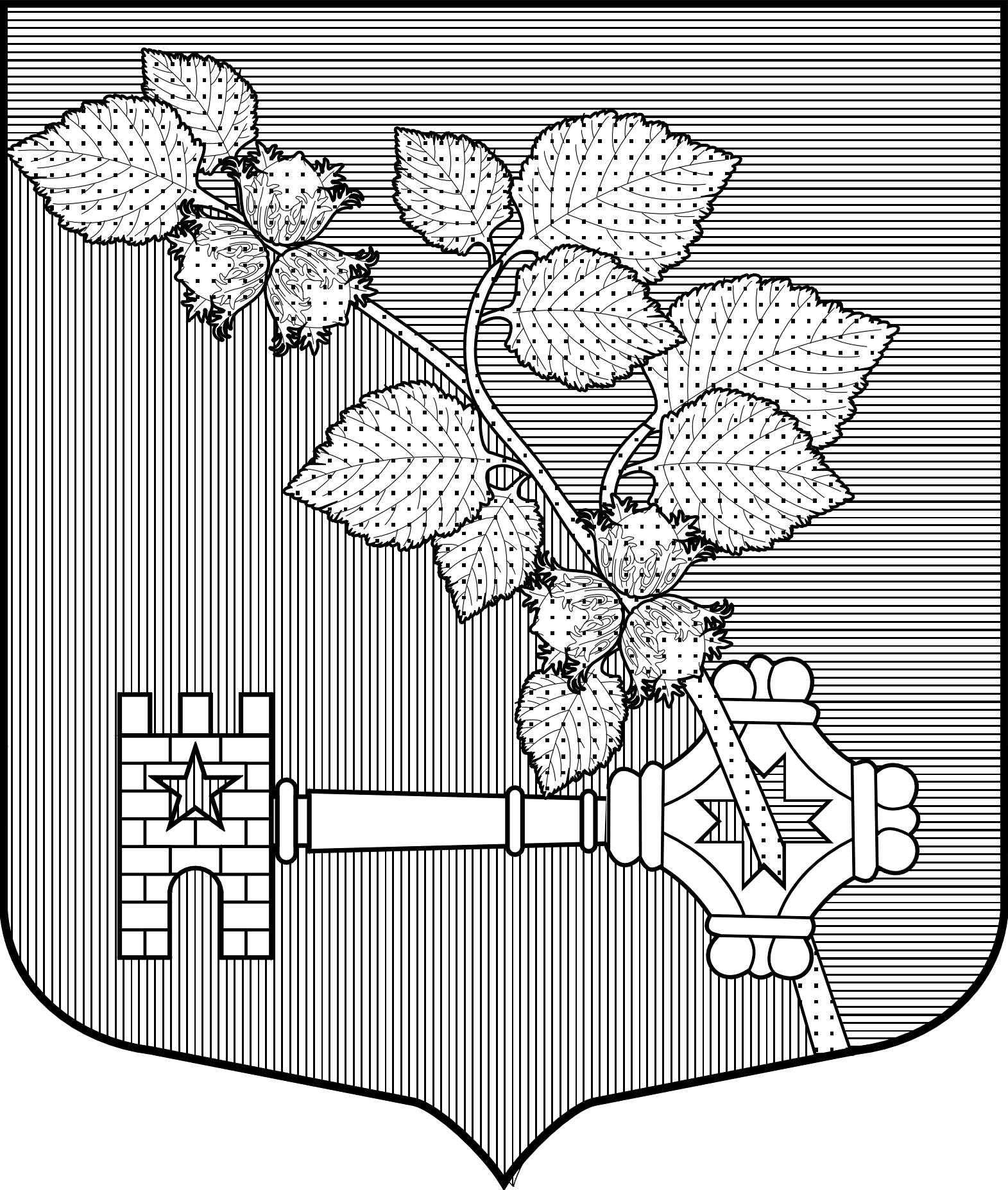 АДМИНИСТРАЦИЯВИЛЛОЗСКОГО ГОРОДСКОГО ПОСЕЛЕНИЯ ЛОМОНОСОВСКОГО РАЙОНАПОСТАНОВЛЕНИЕ № 548«21» декабря 2020 года                                                                                       гп. ВиллозиОб утверждении муниципальной  программы"Развитие  молодежной политики  и спорта в муниципальном образовании Виллозское городское поселение муниципального образования Ломоносовский муниципальный район Ленинградской области на 2021-2023  годы»            Руководствуясь Федеральным законом от 06.12.2003 № 131-ФЗ «Об общих принципах организации местного самоуправления в Российской Федерации», в соответствии с Положением об администрации муниципального образования Виллозское городское поселение Ломоносовского муниципального района Ленинградской области,  в соответствии с  Постановлением местной администрации Виллозское сельское поселение Ломоносовского муниципального района Ленинградской области от 14.10.2014 года №304 «Об утверждении порядка разработки,  реализации  и оценки эффективности муниципальных программ муниципального образования  Виллозское сельское поселение муниципального образования  Ломоносовский муниципальный район  Ленинградской области»,ПОСТАНОВЛЯЮ:Утвердить муниципальную программу "Развитие молодежной политики и спорта в муниципальном образовании Виллозское городское поселение муниципального образования Ломоносовский муниципальный район Ленинградской области на 2021-2023 годы" (далее - муниципальная программа), согласно приложению №1 к настоящему постановлению.Настоящее постановление вступает в силу с 01 января 2021 года.Признать утратившим силу с 01 января 2021 года постановление администрации Виллозского городского поселения Ломоносовского района от 30.12.2019 г. № 669 Об утверждении муниципальной  программы "Развитие молодежной политики и спорта в муниципальном образовании Виллозское городское поселение муниципального образования Ломоносовский муниципальный район Ленинградской области на 2020 -2022  годы" (с последующими изменениями и дополнениями). Настоящее постановление подлежит опубликованию на официальном сайте муниципального образования Виллозское городское поселение по электронному адресу: www.villozi-adm.ru.Контроль за исполнением настоящего постановления оставляю за собой.Глава администрации Виллозского городского поселения 		             		  Андреева С.В.Приложение №1К Постановлению № 548 от 21.12.2020 г.МУНИЦИПАЛЬНАЯ ПРОГРАММА"Развитие молодежной политики и спорта в муниципальном образовании Виллозское городское поселение Ломоносовского муниципального района Ленинградской области на 2021-2023  годы"Структура  программы1. Паспорт программы.2. Общая характеристика текущего состояния социально-экономического развития Виллозского  сельского поселения в сфере реализации муниципальной программы;3. Цели, задачи и показатели (индикаторы), основные ожидаемые конечные результаты, сроки и этапы реализации муниципальной программы.3.1. Цели и задачи, описание основных ожидаемых конечных результатов муниципальной программы.3.2 Показатели (индикаторы) достижения целей и решения задач.3.3 Сроки и этапы реализации муниципальной программы4. Перечень основных мероприятий муниципальной программы            5. Информация по ресурсному обеспечению муниципальной программы.ПАСПОРТМуниципальной программы "Развитие  молодежной политики  и спорта в муниципальном образовании Виллозское городское  поселение Ломоносовского муниципального района Ленинградской области на 2021-2023  годы "1. Общая характеристика текущего состояния социально-экономического развития Виллозского  городского поселения в сфере реализации муниципальной программы:В области молодежной политики.Молодежь – это социально-демографическая группа, выявляемая на основе совокупности возрастных характеристик, особенностей социального положения и обусловленных ими социально-психологических свойств. Возрастные границы молодежи находятся в интервале от 14 до 30 лет включительно. В современной политике молодежь является стратегическим ресурсом, главным носителем идеологии будущего, основным источником инноваций. Реализация программы направлена на создание условий для интеллектуального и физического развития, формирования гражданской позиции, нравственной устойчивости, социальной активности, самостоятельности и экономической самодостаточности молодого поколения, как стратегического ресурса социально-экономического развития, а также на обеспечение развития детских и молодежных общественных объединений, деятельность которых способствует формированию духовно-нравственной культуры и гражданской активности детей, подростков и молодежи В области спорта.Физическая культура, являясь составной частью общей культуры человека, его здорового образа жизни, во многом определяет поведение человека в учебе, на производстве, в быту и общении, способствует решению социально-экономических, воспитательных  и оздоровительных задач.Успешное развитие  массового спорта имеет приоритетное значение для укрепления здоровья жителей сельского поселения  и повышения качества их жизни и в связи с этим, является одним из ключевых факторов, обеспечивающих устойчивое социально-экономическое развитие сельского поселения.С 2019 по 2020 год, число граждан, занимающихся физической культурой и спортом, как в организационных формах, так и самостоятельно составило порядка 650 человек. Ожидаемое число граждан, занимающихся физической культурой и спортом, как в организационных формах, так и самостоятельно в 2020 году составит 700 человек, в 2021 году- 720 чел, в 2022 году- 780 чел. Для этого необходимо создание, на территории Виллозского городского поселения условий, обеспечивающих повышение мотивации граждан к регулярным занятиям спортом и ведению здорового образа жизни. Это является одним из приоритетных направлений  в сфере физической культуры и спорта.Для её достижения в настоящей программе предусмотрены мероприятия по:физическому воспитанию, обеспечению организации проведения физкультурных мероприятий и массовых спортивных мероприятий;вовлечению населения в занятия физической культурой и спортом.Проблема занятости детей, подростков и организация их досуга решается путем привлечения к систематическим занятиям в  физкультурно-спортивных секциях по месту жительства. Проводятся физкультурно-оздоровительные и спортивно-массовые мероприятия, в том числе посвященные знаменательным датам: День Победы в Великой Отечественной войне 1941-1945г.г., день образования Виллозского городского поселения, День защиты детей, День народного Единства и т.д.Вместе с тем для сохранения положительной динамики и устойчивого развития физической культуры и спорта в период реализации муниципальной программы также необходимо:создать условия для развития детско-юношеского  спорта;повысить эффективность пропаганды физической культуры и спорта;повысить доступность занятий физкультурой для всех категорий и групп населения;По характеру влияния на ход и конечные результаты реализации муниципальной программы существенными являются следующие риски.Финансовые риски связаны с возникновением бюджетного дефицита и вследствие этого с недостаточным уровнем финансирования муниципальной программы из различных источников. Реализация данных рисков может повлечь невыполнение в полном объеме программных мероприятий, что существенно сократит число лиц, систематически занимающихся физической культурой и массовым спортом.Минимизация финансовых рисков возможна на основе своевременной корректировки перечня основных мероприятий и показателей (индикаторов) муниципальной программы.В области гражданско-патриотического воспитания молодежи.Усиливается роль гражданско-патриотического воспитания в формировании ценностных ориентаций молодежи, где в рамках программных мероприятий систематизируются следующие направления: модернизация системы патриотического воспитания, мероприятия по допризывной подготовке граждан к военной службе, информационное, научно-теоретическое и методическое обеспечение в области патриотического воспитания. Возрос уровень и эффективность проведения фестивалей, конкурсов, выставок и состязаний. Возобновилось проведение военно-спортивных игр и других мероприятий, направленных на военно-патриотическое воспитание молодежи.  Возрождаются традиционные, хорошо зарекомендовавшие себя в прошлом формы воспитательной работы. Однако для дальнейшего развития системы патриотического воспитания необходимы модернизация материально-технической базы патриотического воспитания, повышение уровня его организационно-методического обеспечения, повышение уровня профессиональной подготовки организаторов и специалистов патриотического воспитания, развитие системы патриотического воспитания в трудовых коллективах, более активное и широкое привлечение к этой работе средств массовой информации, культуры и более широкое использование возможностей сети Интернет для решения задач патриотического воспитания.2. Цели, задачи и показатели (индикаторы), основные ожидаемые конечные результаты, сроки и этапы реализации муниципальной программы2.1. Цели и задачи, описание основных ожидаемых конечных результатов муниципальной программыЦели муниципальной программы - создание условий, обеспечивающих повышение мотивации жителей городского поселения к регулярным занятиям спортом и ведению здорового образа жизни; развитие массового спорта среди различных групп населения; развитие детско-юношеского спорта. Обеспечение трудоустройства молодежи, занятости детей, подростков и молодежи в социально-значимых сферах деятельности.Задачи муниципальной программы:-повышение мотивации жителей городского поселения к регулярным занятиям физической культурой и спортом и ведению здорового образа жизни;-вовлечение граждан  различного возраста, состояния здоровья и социального положения в регулярные занятия физической культурой и спортом и приобщение их к здоровому образу жизни;-повышение интереса населения к занятиям физической культурой и спортом.-пропаганда здорового образа жизни среди молодежи;- гражданско-патриотическое воспитание молодежи;- формирование у молодежи семейных ценностейОсновным ожидаемым конечным результатом реализации муниципальной программы является устойчивое развитие молодежной политики, физической культуры и спорта, что характеризуется ростом количественных показателей и качественной оценкой изменений, происходящих в данных сферах.Реализация муниципальной программы позволит привлечь к систематическим занятиям спортом и приобщить к здоровому образу жизни широкие массы населения, что окажет положительное влияние на улучшение качества жизни жителей городского поселения.По итогам реализации муниципальной программы ожидается достижение следующих показателей (индикаторов):- увеличение числа жителей занимающихся спортом, как в организационных формах, так и самостоятельно 10%;- предоставление дополнительных возможностей для целенаправленных занятий физкультурой и спортом детям и подросткам.- увеличение числа жителей участвующих в спортивно-массовых мероприятиях на 10%2.2. Показатели (индикаторы) достижения целей и решения задачДля оценки хода реализации муниципальной программы и характеристики состояния установленной сферы деятельности предусмотрена система показателей (индикаторов) муниципальной программы.Достижение поставленных целей и задач муниципальной программы характеризуется следующими показателями (индикаторами):доля жителей Виллозского сельского поселения, систематически занимающихся спортом, в общей численности населения сельского поселения;Предполагается, что достижение заявленных показателей (индикаторов) муниципальной программы окажет влияние на состояние в сопряженных сферах деятельности и будет способствовать:увеличению средней продолжительности жизни населения;повышению качества жизни, особенно трудоспособного населения;созданию условий, влияющих на повышение производительности труда в различных отраслях экономики;созданию условий, влияющих на сокращение временной нетрудоспособности населения в различных секторах экономики;2.3. Сроки и этапы реализации муниципальной программыМуниципальная программа реализуется в три этапа:   2021-2023 годы.3.Перечень основных мероприятий муниципальной программы Важность муниципальной программы обусловлена целями государственной политики в сфере физической культуры и спорта, к которым относится обеспечение формирование здорового образа жизни путем приобщения населения к занятиям физической культурой и спортом.В рамках муниципальной программы  "Развитие  молодежной политики  и спорта в муниципальном образовании Виллозское городское поселение Ломоносовского муниципального района Ленинградской области на 2021-2023  годы " предусматривается реализация следующих основных мероприятий:- проведение мероприятий, посвященных памятным календарным датам.- Развитие движения КВН.-развитие клуба молодых семей.-поддержка талантливой молодежи, в том числе обеспечение участия молодых талантов в конкурсах, выставках, фестивалях, олимпиадах.- мероприятия по физическому воспитанию учащихся и привлечению их к систематическим занятиям спортом, здоровому образу жизни;- мероприятия по физическому воспитанию взрослого населения и привлечению их к систематическим занятиям спортом, здоровому образу жизни;- проведение физкультурных мероприятий и массовых спортивных мероприятий,  в том числе массовых спортивных мероприятий и физкультурных мероприятий среди учащихся, среди лиц средних и старших возрастных групп населения.- проведение информационно-просветительских мероприятий по популяризации физической культуры и массового спорта, здорового образа жизни;-ремонт спортивных площадок:;- приобретение спортивной формы и инвентаря;- приобретение призов для спортивных соревнований.-строительство новых и модернизация существующих спортивных объектов и сооружений.4. Информация по ресурсному обеспечению муниципальной программыФинансирование мероприятий Программы осуществляется за счет средств бюджета  муниципального образования Виллозское городское  поселение, средств учреждений и организаций.  Общая сумма финансирования    тыс. рублей.Финансовое обеспечение Программы в тыс. рублей и источником финансирования приведено в табл. 1.Таблица 1Предполагаемые этапы выполнения  мероприятий Программы приведены в табл. 2Таблица 2Предполагаемые этапы строительства Физкультурно-оздоровительного комплекса с 25-метровым плавательным бассейном и универсальным игровым залом в гп. Виллози приведены в табл. 3Таблица 3Наименование муниципальной программыМуниципальная программа " Развитие  молодежной политики  и спорта в муниципальном образовании Виллозское городское поселение Ломоносовского муниципального района Ленинградской области на 2021-2023  годы»Участники муниципальной программыАдминистрация Виллозского городского поселения,Муниципальное учреждение «Центр культуры и досуга» муниципального образования Виллозское городское поселение Подпрограммы муниципальной программы- «Развитие молодежной политики в Виллозском городском поселении»-«Развитие спорта в Виллозском городском поселении»- «Развитие военно - патриотического воспитания молодежи»Цели муниципальной  программы- Создание условий, обеспечивающих повышение мотивации жителей городского  поселения к регулярным занятиям физической культурой,  спортом и ведению здорового образа жизни;- Создание условий для  развития спорта среди населения путем развития инфраструктуры спорта, популяризации массового спорта, приобщения различных слоев занятиям населения к регулярным занятиям  спортом.-Обеспечение трудоустройства молодежи, занятости детей, подростков и молодежи в социально-значимых сферах деятельности.-Обеспечение условий для активного участия молодежи и молодежных организаций  в общественных мероприятиях.Задачи муниципальной программы - укрепление материально-технического спортивного оснащения;- Повышение мотивации жителей городского поселения к регулярным занятиям  спортом и ведению здорового образа жизни;- принятие населением значимости здорового образа жизни и ценности занятий спортом для собственной жизни и всего общества;- Обеспечение успешного выступления спортсменов в районных, областных и местных спортивных соревнованиях;Обеспечение высокого уровня организации спортивно-массовых мероприятий;- Пропаганда здорового образа жизни.- Увеличение доли жителей городского поселения, систематически занимающихся спортом;- Формирование у молодежи семейных ценностей.Целевые индикаторы и показатели муниципальной программы-Увеличение доли жителей городского поселения, систематически занимающихся  спортом, в общей численности населения городского поселения на 10%.-Увеличение доли детей, подростков и молодежи, вовлеченных в деятельность детских и молодежных общественных объединений, в общем числе граждан в возрасте 8-30 лет на 10%.- Увеличение доли детей, подростков и молодежи, оказавшихся в трудной жизненной ситуации и занимающихся на постоянной основе в учреждениях молодежной политики и спорта по месту жительства, в общем числе детей, подростков и молодежи, оказавшихся в трудной жизненной ситуации на 2%.-количество реализуемых социально значимых проектов и программ в сфере молодежной политики;Этапы и сроки реализации муниципальной программымуниципальная программа реализуется в три этапа:  2021, 2022, 2023  годыОбъемы бюджетных ассигнований муниципальной программыОбъем бюджетных ассигнований  на  реализацию мероприятий муниципальной программы, предполагаемых за счет     средств  бюджета Виллозского городского поселения, устанавливается и утверждается решением Совета  Депутатов о бюджете городского  поселения на очередной финансовый год. Общий объем финансирования муниципальной программы за счет средств  бюджета Виллозского городского поселения составит: В 2021 году – 168 840 тыс. рублей.В 2022 году – 29 168 тыс. рублейВ 2023 году – 72 870 тыс. рублейОжидаемые результаты реализации муниципальной программы- увеличение числа жителей регулярно занимающихся спортом, как в организационных формах, так и самостоятельно;- увеличение числа жителей участвующих в спортивно-массовых, военно-патриотических, культурных и молодежных  мероприятиях;- предоставление дополнительных возможностей для целенаправленных занятий физкультурой и спортом детям и подросткам.- Формирование гражданского и патриотического мировоззрения молодежи, повышение ее социальной и творческой активности;увеличение доли детей, подростков и молодежи, вовлеченных в деятельность детских и молодежных общественных объединений.Объёмы и источники финансирования муниципальной программы2021-2023 гг.Муниципальное образование Виллозское городское поселение270 878, 00 руб.№НаправлениерасходовИсточникифинансирования2020-2022 годы1.Муниципальноеобразование Виллозское городское поселениеБюджет муниципального образования Виллозское городское поселение270 878,00 руб.№МероприятияФинансированиетыс. руб.Финансированиетыс. руб.Финансированиетыс. руб.№Мероприятия2021 год2022 год2023 год1.Мероприятия по гражданско-патриотическому воспитанию  85,0085,0095,002.Организация и проведение культурно-массовых, молодежных мероприятий (турслет, прочие молодежные мероприятия развитие клуба КВН)350,00360,00360,003.Мероприятия по развитию физической культуры и массового спорта (закупка наградной атрибутики и призов для спортивных мероприятий, транспортные расходы, закупка инвентаря и формы, аренда спортивного зала, транспортные расходы,  взносы за участие в соревнованиях, содержание спорт. площадок)2 435,002 415, 002 415,00Итого: Итого: 2 870,002 860,002 870, 00Всего: 8 600,00Всего: 8 600,00Всего: 8 600,00Всего: 8 600,00Всего: 8 600,00№МероприятияФинансированиетыс. руб.Финансированиетыс. руб.Финансированиетыс. руб.№Мероприятия2021202220231.строительство Физкультурно-оздоровительного комплекса с 25-метровым плавательным бассейном и универсальным игровым залом в гп. Виллози159 970,0026 308,00-2Дополнительный расходы3 000,00--3Проектно-сметная документация по санно-бобслейной эстакаде3 000, 00--4Заработная плата сотрудников ФОК--15 000.005Расходы на содержание ФОК--55 000,00                       Итого:                        Итого: 165 970,0026 308,0070 000,00Всего:  262 278,00Всего:  262 278,00Всего:  262 278,00Всего:  262 278,00Всего:  262 278,00